Аналитическая справка по итогам проведения Всероссийских проверочных работ по  географии  в 2018-2019 учебном годуНа основании приказа Министерства образования и науки Российской Федерации от 29 января 2019 года № 84 «О проведении Федеральной службой по надзору в сфере образования и науки мониторинга качества подготовки обучающихся общеобразовательных организаций в 2019 году», приказа министерства образования Оренбургской области от 28.03.2019 №01-21/727 «Об участии в исследованиях качества образования в апреле 2019 года»,  приказа  № 83 УООиП от 29. 03. 2019г. «Об участии в исследованиях качества образования в Октябрьском районе»  были проведены проверочные работы по географии  в  6,7, 11 классах образовательных организаций района.Всероссийские проверочные работы проводятся с целью развития единого образовательного пространства Российской Федерации, а также мониторинга реализации Федерального государственного образовательного стандарта за счет предоставления образовательным организациям единых проверочных материалов и единых критериев оценивания учебных достижений.Всероссийские проверочные работы основаны на системно-деятельностном, компетентностном и уровневом подходах в обучении.В рамках ВПР наряду с предметными результатами обучения учащихся основной школы оцениваются также метапредметные результаты, в том числе уровень сформированности универсальных учебных действий (УУД) и овладения межпредметными понятиями.	География 6 классРаботу выполняли 19551 обучающихся 6-х классов образовательных организаций Оренбургской области, из них в нашем районе выполняли работу 226 обучающихся.Данные о распределении учащихся по группам баллов в процентах представлены в таблице 1 (в сравнении с российскими показателями):Таблица 1.           Можно видеть, что процент успеваемости по географии в 6 классах в Оренбургской области выше показателя по России на 0,7 %, а процент качества выше российского показателя на 0,2%. В Октябрьском районе процент успеваемости выше показателя по Оренбургской области на 0,4, а процент качества знаний ниже на 8,5.Справились с проверочной работой по географии на положительную отметку 97,3% обучающихся 6-х классов.Процент обучающихся, не справившихся с работой, ниже областного показателя на 0,5% и составляет 2,7 %.46 % шестиклассников выполнили проверочную работу по географии на отметку «4» и «5».Общая гистограмма отметокНа основе статистических данных о распределении учащихся по группам баллов (в процентах) можно назвать три образовательных организаций в которых процент качества знаний по географии в 6 классах высокий (таблица 2).                                                                                                                                    Таблица 2.              Однако, вызывают тревогу те образовательные организации, в которых процент отметок «2» выше регионального показателя и особенно те образовательные организации, в которых этот показатель выше российского (таблица 3).                                                                                                                         Таблица 3.Вариант проверочной работы содержал 10 заданий. Максимальный первичный балл 37             Выше областного показателя обучающиеся выполнили задание 8(1), 9К3.  На уровне областного показателя выполнено задание 3(3), 6(2)К2, 8(2). Низкий процент выполнения задания 10(2)К2.	Показатель   выполнения   заданий  (в   процентах)   обучающимися   6   классов представлен в таблице 4. Высокий уровень показали учащиеся при выполнении заданий: - 8(1), практические умения и навыки использования количественных и качественных характеристик компонентов географической среды. Сформированность представлений и основополагающих теоретических знаний о целостности и неоднородности Земли как планеты в пространстве и во времени, особенностях жизни, культуры и хозяйственной деятельности людей на разных материках и в отдельных странах. Умение применять географическое мышление в познавательной практике;- 4(1), 4(2), проверяющее умение устанавливать причинно-следственные связи, строить логическое рассуждение, умозаключение и делать выводы. Сформированность представлений и основополагающих теоретических знаний о целостности и неоднородности Земли как планеты в пространстве и во времени.Наибольшие затруднения вызвали задания- 1(2), проверяющее умение определять понятия, устанавливать аналогии.
Сформированность представлений о географии, ее роли в освоении планеты человеком.
Сформированность представлений об основных этапах географического освоения Земли, открытиях великих путешественников. Сформированность представлений о географических объектах.
Владение основами картографической грамотности и использования географической карты для решения разнообразных задач- 2(1)К2, проверяющее  владение основами картографической грамотности и использования географической карты для решения разнообразных задач. Навыки использования различных источников географической информации для решения учебных задач. Смысловое чтение- 10(2)К2, первичные компетенции использования территориального подхода как основы географического мышления. Сформированность представлений о географических объектах, процессах, явлениях, закономерностях; владение понятийным аппаратом географии. Умение осознанно использовать речевые средства для выражения своих мыслей, формулирования и аргументации своего мнения; владение письменной речью.Соответствие отметок, полученных за выполненную проверочную работу по географии и отметок участников за предыдущую четверть, представлено на диаграмме.Можно видеть, что 46 % обучающихся 6 класса подтвердили свою четвертную оценку по географии, 53 % - понизили оценку и 1 % - повысили.Анализ результатов проведения Всероссийских проверочных работ в 6 классах в Октябрьском районе  показывает, что процент успеваемости шестиклассников по географии превышает  российские и областные показатели на (1,1% и 0,4 соответственно), процент качества ниже  российского и областного показателя (8,3% и 8,5% соответственно).География 7 классРаботу выполняли 200 обучающихся 7-х классов образовательных организаций Октябрьского района. Анализ данных таблицы 1 позволяет видеть, что в целом с проверочной работой по географии успешно справились 94,5% обучающихся 7 классов Октябрьского района. Справились с работой на «4» и «5» 26 % обучающихся.   Количество двоек в нашем районе меньше по сравнению с областным показателем на 2 % (областной показатель 7,5%, а районный  5,5 %).Таблица 1Результаты выполнения проверочной работы показали, что процент успеваемости по  географии в 7 классе Октябрьского района выше показателя по области на 2 %, а процент качества ниже областного  показателя на  3,6 %.Общая гистограмма отметок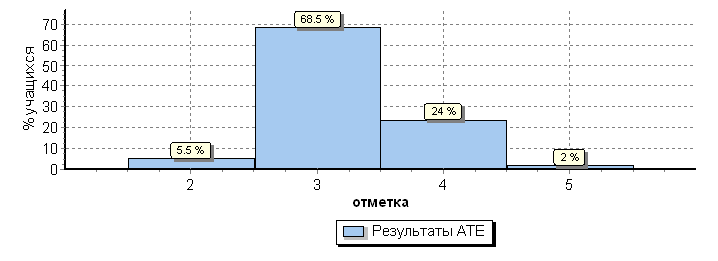 Проведя сравнительный анализ отметок, видно, что по количеству «5» и «4»   Октябрьский район показал низкий  результат по области и по России (2 % и 24 % соответственно), количество «3»  выше   чем в области и России (68,5 % ), «2» меньше на ( 2 %  и 4,9 %соответственно).  Исследуя статистику по отметкам, хотелось бы отметить следующее:- лучших  результатов от 70 % до 100 %  качество  знаний  из 13 ОО района не  показала   ни одна образовательная организация;   - от 40 % до 50% качество знаний  показали: МБОУ «Бродская ООШ» (42,9 %), МБОУ «Марьевская СОШ» (42,9 %),   МБОУ «Уранбашская СОШ» (40 %);- низкие результаты  0 % качество знаний  показали участники ВПР МБОУ «Ильинская ООШ», МБОУ «Комиссаровская ООШ», МБОУ «2-Имангуловская СОШ».Согласно результатам ВПР, можно сделать выводы.Успешнее всего (выше  российского, но ниже областного  уровня) участниками выполнены задания 7(1), 7(2) Это говорит о хорошо усвоенных   умениях  устанавливать  причинно-следственные  связи,  строить  логическое  рассуждение,  умозаключение  и делать выводы. 
Умения ориентироваться в источниках географической информации: находить и  извлекать  необходимую информацию; определять и сравнивать качественные  и  количественные показатели,  характеризующие географические  объекты,  процессы  и явления. Способность использовать  знания  о населении  и  взаимосвязях  между изученными  демографическими процессами  и  явлениями  для  решения различных  учебных  и  практико-ориентированных задач.Также  на уровне областного, но выше по стране учащиеся ОО показали знания выполнив задания 1(2), 1(3), 4(1), 6(1), 7(2). Это умения  устанавливать  причинно-следственные  связи,  строить  логическое рассуждение.  Смысловое чтение. 
Представления  об  основных  этапах географического  освоения  Земли,  открытиях  великих  путешественников  и землепроходцев,  исследованиях  материков Земли; первичные  компетенции  использования территориального подхода как основы географического мышления, владение понятийным аппаратом географии; умения  устанавливать  причинно-следственные  связи,  строить логическое рассуждение. 
Умение  применять  географическое мышление  в  познавательной, коммуникативной  и  социальной практике; способность  использовать  знания  о населении  и  взаимосвязях  между изученными  демографическими процессами  и  явлениями  для  решения различных  учебных  и  практико-ориентированных задач.Хуже, чем по области и в стране ребята выполнили задания  5(2), 6(3), 8(1) Это говорит о том, что семиклассники    не умеют   различать  изученные географические  объекты,  процессы  и явления;  сравнивать  географические объекты, процессы и явления на основе известных  характерных  свойств  и проводить  их  простейшую классификацию. 
Не умеют   различать  географические процессы  и  явления,  определяющие особенности  природы  и  населения материков и океанов, делать выводы и строить умозаключения.Такие результаты являются следствием очень малого количества часов по предмету «География», а также умение делать выводы и строить умозаключения нужно формировать не только на уроках географии, а на всех уроках без исключения.География 11 классРаботу выполняли 52 обучающихся 11-х классов образовательных организаций Октябрьского района. Анализ данных таблицы 1 позволяет видеть, что в целом с проверочной работой по географии успешно справились 98 % обучающихся 11 классов Октябрьского района. Справились с работой на «4» и «5» 78,8 % обучающихся.   Количество двоек в нашем районе больше по сравнению с областным показателем на 1,81 % (областной показатель 0,09%, а районный  1,9 %).Таблица 1Результаты выполнения проверочной работы показали, что процент успеваемости по  географии в 11 классе Октябрьского района ниже  показателя по области на 1,81 %, и процент качества  знаний ниже областного  показателя на  8,2%, но выше по стране на 4,9 %.                                                                                                                                                                                      Таблица 2.На основе статистических данных о распределении учащихся по группам баллов (в процентах) можно выстроить рейтинговый ряд  образовательных организаций по проценту качества по географии в 11 классе (таблица 3).	В шести ОО процент успеваемости на 0,1 %  выше  по сравнению с областным, и только в МБОУ «Краснооктябрьская СОШ» ниже на 12,4 %. Процент качества знаний показывает, что в двух школах  превышает областной уровень, а в пяти школах ниже областного от 7 % до 20,4 %.Выше областного показателя обучающиеся 11 класса выполнили заданий 4, 5, 10, 11, 14. Чуть меньше областного, но выше России выполнено задание 3, 7, 9. Показатель выполнения заданий (в процентах) обучающимися 11 классов в разрезе проверяемых требований (умений): представлен в таблице 5.Высокий уровень обучающиеся показали при выполнении заданий ВПР  № 14 (94%), 5,7 (90%), 2,3 (90%) :- уметь   сопоставлять географические карты различной тематики;- уметь  использовать знания и умения в практической деятельности и повседневной жизни для определения различий во времени, чтения карт различного содержания;- /понимать географические особенности основных отраслей хозяйства России;                 -  уметь использовать знания и умения в практической деятельности и повседневной жизни для анализа и оценки разных территорий с точки зрения взаимосвязи природных, социально-экономических, техногенных объектов и процессовНизкий процент выполнения заданий 17К2, 16, 1,15:- уметь использовать знания и умения в практической деятельности и повседневной жизни для анализа и оценки разных территорий с точки зрения взаимосвязи природных, социально-экономических, техногенных объектов и процессов;-  уметь использовать знания и умения в практической деятельности и повседневной жизни для объяснения и оценки разных территорий с точки зрения взаимосвязи природных, социально-экономических, техногенных объектов и процессов;-   знать/понимать географические особенности природы России;-  уметь анализировать информацию, необходимую для изучения географических объектов и явлений.Соответствие отметок, полученных за выполненную проверочную работу по географии в 11 классе и отметок участников за предыдущее полугодие четверть показывает, что 50 % обучающихся подтвердили свою полугодовую оценку по географии и 50 % - понизили оценку. Это говорит о том, что у 50% учащихся отметки были завышены.Полученные результаты Всероссийских проверочных работ  рекомендуется использовать для повышения качества образования по следующим направлениям:Методической службе:–  провести детальный анализ результатов   ВПР на РМО учителей географии для совершенствования методики преподавания  предмета география;–	планирование потребности в подготовке, переподготовке, повышении квалификации  учителей географии;–	выявление образовательных организаций, требующих дополнительного ресурсного обеспечения для коррекции результатов;–	обобщение наиболее успешных практик формирования УУД, реализации ФГОС. На уровне образовательных  организаций:–	планирование деятельности школьных методических объединений, повышения квалификации педагогов (проведение практических семинаров, мастер-классов, открытых уроков);–	оценка предметных, метапредметных и личностных результатов обучения с целью выявления готовности обучающихся к переходу на следующий уровень образования;–	создание индивидуальной образовательной траектории для каждого обучающегося;–	мониторинг результатов введения ФГОС ООО, СОО;–	использование заданий ВПР для разработки собственного инструментария оценки достижений обучающихся; - составить план работы по подготовке к ВПР на 2019-2020 учебный год с учетом выводов и рекомендаций.          Методист МКУ КЦООУ                                       Н. В. ВерховыхРаспределение групп баллов  в %Распределение групп баллов  в %Распределение групп баллов  в %Распределение групп баллов  в %% успеваемости% качества«2»«3»«4»«5»% успеваемости% качестваРоссийская Федерация3,941,9  44,210,196,254,3Оренбургская область3,242,444,310,296,954,5Октябрьский район2,751,338,97,197,346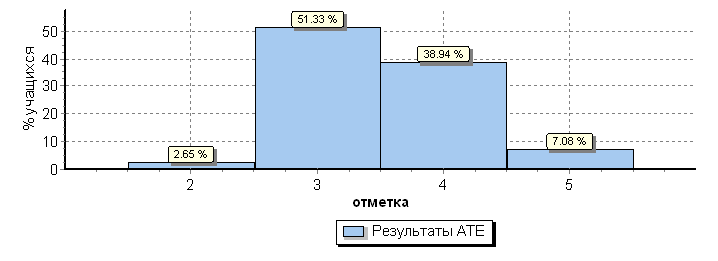 ООКоличество учащихсяКачество знаний (%)МБОУ «Биккуловская ООШ»2100МБОУ «2-Имангуловская СОШ»887,5МБОУ «Васильевская ООШ им. Г. М. Линькова»1080 ООКоличество участников% "2" МБОУ «Краснооктябрьская СОШ»137,7 МБОУ «Булановская СОШ им. И.И.Таранова»195,3МБОУ «Октябрьская СОШ»1153,5                                   Выполнение заданий группами учащихся (в % от числа участников                                   Выполнение заданий группами учащихся (в % от числа участников                                   Выполнение заданий группами учащихся (в % от числа участников                                   Выполнение заданий группами учащихся (в % от числа участников                                   Выполнение заданий группами учащихся (в % от числа участников                                   Выполнение заданий группами учащихся (в % от числа участников                                   Выполнение заданий группами учащихся (в % от числа участников                                   Выполнение заданий группами учащихся (в % от числа участников                                   Выполнение заданий группами учащихся (в % от числа участников                                   Выполнение заданий группами учащихся (в % от числа участников                                   Выполнение заданий группами учащихся (в % от числа участников                                   Выполнение заданий группами учащихся (в % от числа участников                                   Выполнение заданий группами учащихся (в % от числа участников                                   Выполнение заданий группами учащихся (в % от числа участников                                   Выполнение заданий группами учащихся (в % от числа участников                                   Выполнение заданий группами учащихся (в % от числа участников                                   Выполнение заданий группами учащихся (в % от числа участников                                   Выполнение заданий группами учащихся (в % от числа участников                                   Выполнение заданий группами учащихся (в % от числа участников                                   Выполнение заданий группами учащихся (в % от числа участников                                   Выполнение заданий группами учащихся (в % от числа участников                                   Выполнение заданий группами учащихся (в % от числа участников                                   Выполнение заданий группами учащихся (в % от числа участников                                   Выполнение заданий группами учащихся (в % от числа участников                                   Выполнение заданий группами учащихся (в % от числа участников                                   Выполнение заданий группами учащихся (в % от числа участников                                   Выполнение заданий группами учащихся (в % от числа участников                                   Выполнение заданий группами учащихся (в % от числа участников                                   Выполнение заданий группами учащихся (в % от числа участников                                   Выполнение заданий группами учащихся (в % от числа участников                                   Выполнение заданий группами учащихся (в % от числа участниковАТЕАТЕАТЕКол-во уч.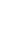 1(1)1(2)2(1)К12(1)К22(2)3(1)3(2)3(3)4(1)4(2)4(3)5(1)5(2)6(1)6(2)К16(2)К278(1)8(2)9К19К29К310(1)10(2)К110(2)К2АТЕАТЕАТЕКол-во уч.Макс
балл1211121211321212222111112Вся выборкаВся выборкаВся выборка124506682364434496163678884475688706636558170845553775016Оренбургская обл.Оренбургская обл.1955177324231426164698883465882767140598466704746785518Октябрьский муниципальный район22675273727355860698581415779757340528766693953713810Достижение планируемых результатов в соответствии с ПООП ОООДостижение планируемых результатов в соответствии с ПООП ОООДостижение планируемых результатов в соответствии с ПООП ОООДостижение планируемых результатов в соответствии с ПООП ОООДостижение планируемых результатов в соответствии с ПООП ОООДостижение планируемых результатов в соответствии с ПООП ОООДостижение планируемых результатов в соответствии с ПООП ОООДостижение планируемых результатов в соответствии с ПООП ОООДостижение планируемых результатов в соответствии с ПООП ООО№Блоки ПООП ОООБлоки ПООП ОООМакс
баллПо АТЕСредний % выполненияСредний % выполнения1№выпускник научится / получит возможность научитьсяМакс
баллПо АТЕСредний % выполненияСредний % выполнения1№или проверяемые требования (умения) в соответствии с ФГОСили проверяемые требования (умения) в соответствии с ФГОСМакс
баллПо АТЕПо регионуПо РоссииПо России№Макс
баллПо АТЕПо регионуПо РоссииПо России226 уч.19551 уч.1245066 уч.1245066 уч.1(1)Умение определять понятия, устанавливать аналогии.
Сформированность представлений о географии, ее роли в освоении планеты человеком.
Сформированность представлений об основных этапах географического освоения Земли, открытиях великих путешественников.
Сформированность представлений о географических объектах.
Владение основами картографической грамотности и использования географической карты для решения разнообразных задачУмение определять понятия, устанавливать аналогии.
Сформированность представлений о географии, ее роли в освоении планеты человеком.
Сформированность представлений об основных этапах географического освоения Земли, открытиях великих путешественников.
Сформированность представлений о географических объектах.
Владение основами картографической грамотности и использования географической карты для решения разнообразных задач1757782821(2)Умение определять понятия, устанавливать аналогии.
Сформированность представлений о географии, ее роли в освоении планеты человеком.
Сформированность представлений об основных этапах географического освоения Земли, открытиях великих путешественников.
Сформированность представлений о географических объектах.
Владение основами картографической грамотности и использования географической карты для решения разнообразных задачУмение определять понятия, устанавливать аналогии.
Сформированность представлений о географии, ее роли в освоении планеты человеком.
Сформированность представлений об основных этапах географического освоения Земли, открытиях великих путешественников.
Сформированность представлений о географических объектах.
Владение основами картографической грамотности и использования географической карты для решения разнообразных задач2273236362(1)К1Владение основами картографической грамотности и использования географической карты для решения разнообразных задач. Навыки использования различных источников географической информации для решения учебных задач. Смысловое чтениеВладение основами картографической грамотности и использования географической карты для решения разнообразных задач. Навыки использования различных источников географической информации для решения учебных задач. Смысловое чтение1374244442(1)К2Владение основами картографической грамотности и использования географической карты для решения разнообразных задач. Навыки использования различных источников географической информации для решения учебных задач. Смысловое чтениеВладение основами картографической грамотности и использования географической карты для решения разнообразных задач. Навыки использования различных источников географической информации для решения учебных задач. Смысловое чтение1273134342(2)Владение основами картографической грамотности и использования географической карты для решения разнообразных задач. Навыки использования различных источников географической информации для решения учебных задач. Смысловое чтениеВладение основами картографической грамотности и использования географической карты для решения разнообразных задач. Навыки использования различных источников географической информации для решения учебных задач. Смысловое чтение1354249493(1)Умение применять и преобразовывать знаки и символы, модели и схемы для решения учебных и познавательных задач. Умение устанавливать причинно-следственные связи, строить логическое рассуждение, умозаключение и делать выводы. Владение основами картографической грамотности и использования географической карты для решения разнообразных задач. Сформированность представлений о необходимости географических знаний для решения практических задачУмение применять и преобразовывать знаки и символы, модели и схемы для решения учебных и познавательных задач. Умение устанавливать причинно-следственные связи, строить логическое рассуждение, умозаключение и делать выводы. Владение основами картографической грамотности и использования географической карты для решения разнообразных задач. Сформированность представлений о необходимости географических знаний для решения практических задач2586161613(2)Умение применять и преобразовывать знаки и символы, модели и схемы для решения учебных и познавательных задач. Умение устанавливать причинно-следственные связи, строить логическое рассуждение, умозаключение и делать выводы. Владение основами картографической грамотности и использования географической карты для решения разнообразных задач. Сформированность представлений о необходимости географических знаний для решения практических задачУмение применять и преобразовывать знаки и символы, модели и схемы для решения учебных и познавательных задач. Умение устанавливать причинно-следственные связи, строить логическое рассуждение, умозаключение и делать выводы. Владение основами картографической грамотности и использования географической карты для решения разнообразных задач. Сформированность представлений о необходимости географических знаний для решения практических задач1606463633(3)Умение применять и преобразовывать знаки и символы, модели и схемы для решения учебных и познавательных задач. Умение устанавливать причинно-следственные связи, строить логическое рассуждение, умозаключение и делать выводы. Владение основами картографической грамотности и использования географической карты для решения разнообразных задач. Сформированность представлений о необходимости географических знаний для решения практических задачУмение применять и преобразовывать знаки и символы, модели и схемы для решения учебных и познавательных задач. Умение устанавливать причинно-следственные связи, строить логическое рассуждение, умозаключение и делать выводы. Владение основами картографической грамотности и использования географической карты для решения разнообразных задач. Сформированность представлений о необходимости географических знаний для решения практических задач2696967674(1)Умение устанавливать причинно-следственные связи, строить логическое рассуждение, умозаключение и делать выводы. Сформированность представлений и основополагающих теоретических знаний о целостности и неоднородности Земли как планеты в пространстве и во времениУмение устанавливать причинно-следственные связи, строить логическое рассуждение, умозаключение и делать выводы. Сформированность представлений и основополагающих теоретических знаний о целостности и неоднородности Земли как планеты в пространстве и во времени1858888884(2)Умение устанавливать причинно-следственные связи, строить логическое рассуждение, умозаключение и делать выводы. Сформированность представлений и основополагающих теоретических знаний о целостности и неоднородности Земли как планеты в пространстве и во времениУмение устанавливать причинно-следственные связи, строить логическое рассуждение, умозаключение и делать выводы. Сформированность представлений и основополагающих теоретических знаний о целостности и неоднородности Земли как планеты в пространстве и во времени1818384844(3)Умение устанавливать причинно-следственные связи, строить логическое рассуждение, умозаключение и делать выводы. Сформированность представлений и основополагающих теоретических знаний о целостности и неоднородности Земли как планеты в пространстве и во времениУмение устанавливать причинно-следственные связи, строить логическое рассуждение, умозаключение и делать выводы. Сформированность представлений и основополагающих теоретических знаний о целостности и неоднородности Земли как планеты в пространстве и во времени3414647475(1)Умение определять понятия, устанавливать аналогии, классифицировать. Умение устанавливать причинно-следственные связи. Сформированность представлений и основополагающих теоретических знаний о целостности и неоднородности Земли как планеты в пространстве и во времени, особенностях природы Земли.
Сформированность представлений о географических объектах, явлениях, закономерностях; владение понятийным аппаратом географииУмение определять понятия, устанавливать аналогии, классифицировать. Умение устанавливать причинно-следственные связи. Сформированность представлений и основополагающих теоретических знаний о целостности и неоднородности Земли как планеты в пространстве и во времени, особенностях природы Земли.
Сформированность представлений о географических объектах, явлениях, закономерностях; владение понятийным аппаратом географии2575856565(2)Умение определять понятия, устанавливать аналогии, классифицировать. Умение устанавливать причинно-следственные связи. Сформированность представлений и основополагающих теоретических знаний о целостности и неоднородности Земли как планеты в пространстве и во времени, особенностях природы Земли.
Сформированность представлений о географических объектах, явлениях, закономерностях; владение понятийным аппаратом географии17982886(1)Умение применять и преобразовывать знаки и символы, модели и схемы для решения учебных и познавательных задач.Умение осознанно использовать речевые средства для выражения своих мыслей; владение письменной речью. Практические умения и навыки использования количественных и качественных характеристик компонентов географической среды27576706(2)К1Умение применять и преобразовывать знаки и символы, модели и схемы для решения учебных и познавательных задач.Умение осознанно использовать речевые средства для выражения своих мыслей; владение письменной речью. Практические умения и навыки использования количественных и качественных характеристик компонентов географической среды17371666(2)К2Умение применять и преобразовывать знаки и символы, модели и схемы для решения учебных и познавательных задач.Умение осознанно использовать речевые средства для выражения своих мыслей; владение письменной речью. Практические умения и навыки использования количественных и качественных характеристик компонентов географической среды24040367Сформированность представлений о географических объектах, процессах, явлениях, закономерностях; владение понятийным аппаратом географии.
Смысловое чтение25259558(1)Практические умения и навыки использования количественных и качественных характеристик компонентов географической среды. Сформированность представлений и основополагающих теоретических знаний о целостности и неоднородности Земли как планеты в пространстве и во времени, особенностях жизни, культуры и хозяйственной деятельности людей на разных материках и в отдельных странах.
Умение применять географическое мышление в познавательной практике28784818(2)Практические умения и навыки использования количественных и качественных характеристик компонентов географической среды. Сформированность представлений и основополагающих теоретических знаний о целостности и неоднородности Земли как планеты в пространстве и во времени, особенностях жизни, культуры и хозяйственной деятельности людей на разных материках и в отдельных странах.
Умение применять географическое мышление в познавательной практике26666709К1Сформированность представлений о географических объектах, процессах, явлениях, закономерностях; владение понятийным аппаратом географии. Умения и навыки использования разнообразных географических знаний для объяснения и оценки явлений и процессов, самостоятельного оценивания уровня безопасности окружающей среды, соблюдения мер безопасности в случае природных стихийных бедствий. Умение осознанно использовать речевые средства для выражения своих мыслей, формулирования и аргументации своего мнения;16970849К2Сформированность представлений о географических объектах, процессах, явлениях, закономерностях; владение понятийным аппаратом географии. Умения и навыки использования разнообразных географических знаний для объяснения и оценки явлений и процессов, самостоятельного оценивания уровня безопасности окружающей среды, соблюдения мер безопасности в случае природных стихийных бедствий. Умение осознанно использовать речевые средства для выражения своих мыслей, формулирования и аргументации своего мнения;13947559К3Сформированность представлений о географических объектах, процессах, явлениях, закономерностях; владение понятийным аппаратом географии. Умения и навыки использования разнообразных географических знаний для объяснения и оценки явлений и процессов, самостоятельного оценивания уровня безопасности окружающей среды, соблюдения мер безопасности в случае природных стихийных бедствий. Умение осознанно использовать речевые средства для выражения своих мыслей, формулирования и аргументации своего мнения;153465310(1)Первичные компетенции использования территориального подхода как основы географического мышления. Сформированность представлений о географических объектах, процессах, явлениях, закономерностях; владение понятийным аппаратом географии. Умение осознанно использовать речевые средства для выражения своих мыслей, формулирования и аргументации своего мнения; владение письменной речью.171787710(2)К1Первичные компетенции использования территориального подхода как основы географического мышления. Сформированность представлений о географических объектах, процессах, явлениях, закономерностях; владение понятийным аппаратом географии. Умение осознанно использовать речевые средства для выражения своих мыслей, формулирования и аргументации своего мнения; владение письменной речью.138555010(2)К2Первичные компетенции использования территориального подхода как основы географического мышления. Сформированность представлений о географических объектах, процессах, явлениях, закономерностях; владение понятийным аппаратом географии. Умение осознанно использовать речевые средства для выражения своих мыслей, формулирования и аргументации своего мнения; владение письменной речью.2101816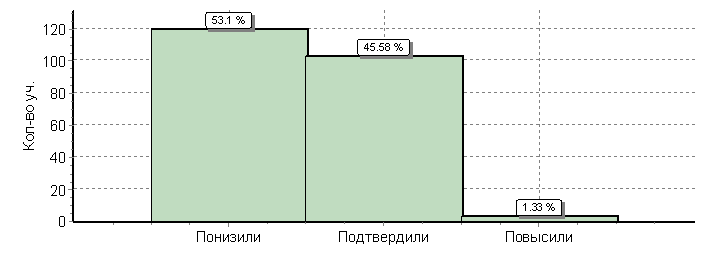 Кол-во уч.%Понизили ( Отм.< Отм.по журналу)12053Подтвердили(Отм.=Отм.по журналу)10346Повысили (Отм.> Отм.по журналу)31Всего*:226100Группы участниковКоличество участниковРаспределение групп баллов в %Распределение групп баллов в %Распределение групп баллов в %Распределение групп баллов в %% успеваемости% качестваГруппы участниковКоличество участников"2""3""4""5"% успеваемости% качестваВся выборка51688710,454,128,96,689,635,5Оренбургская область170767,562,924,94,792,529,6Октябрьский район2005,568,524294,526Максимальный первичный балл: 37Максимальный первичный балл: 37Максимальный первичный балл: 37Максимальный первичный балл: 37Максимальный первичный балл: 37Максимальный первичный балл: 37Максимальный первичный балл: 37Максимальный первичный балл: 37Максимальный первичный балл: 37Максимальный первичный балл: 37ООООООООКол-во уч.Распределение групп баллов в %Распределение групп баллов в %Распределение групп баллов в %Распределение групп баллов в %ООООООООКол-во уч.2345Вся выборкаВся выборкаВся выборкаВся выборка51688710.454.128.96.6Оренбургская обл.Оренбургская обл.Оренбургская обл.170767.562.924.94.7Октябрьский муниципальный районОктябрьский муниципальный район2005.568.5242(sch560540) МБОУ "Васильевская ООШ им. Г.М. Линькова "42550250(sch560541) МБОУ "Ильинская ООШ "4257500(sch560542) МБОУ "Комиссаровская ООШ "4010000(sch560550) МБОУ "Уранбашская СОШ "52040400(sch566002) МБОУ "Бродская ООШ "714.342.942.90(sch560537) МБОУ "2-Имангуловская СОШ"15010000(sch560539) МБОУ "Булановская СОШ им. И.И. Таранова "12091.78.30(sch560543) МБОУ "Краснооктябрьская СОШ"1513.366.7200(sch560544) МБОУ "Марьевская СОШ"7057.142.90(sch560545) МАОУ "Нижнегумбетовская СОШ им. С.А. Попова "147.164.328.60(sch560546) МБОУ "Новоникитинская СОШ"8062.52512.5(sch560547) МБОУ "Новотроицкая СОШ"616.766.716.70(sch560548) МБОУ "Октябрьская СОШ"99365.728.33Гистограмма соответствия отметок за выполненную работу и отметок по журналуГистограмма соответствия отметок за выполненную работу и отметок по журналуГистограмма соответствия отметок за выполненную работу и отметок по журналу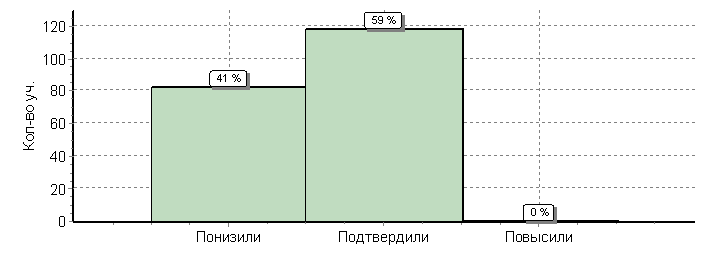 Кол-во уч.%%Понизили ( Отм.< Отм.по журналу)824141Подтвердили(Отм.=Отм.по журналу)1185959Повысили (Отм.> Отм.по журналу)000Всего*:200100100Из  200 участников подтвердили свои отметки с отметкамипо журналу 118 чел. (59%), повысили 0 чел. (0%), понизили 82 чел. (41%).       Проверочная работа по  географии  состояла из 8 заданий.   Максимальный первичный балл – 37.Из  200 участников подтвердили свои отметки с отметкамипо журналу 118 чел. (59%), повысили 0 чел. (0%), понизили 82 чел. (41%).       Проверочная работа по  географии  состояла из 8 заданий.   Максимальный первичный балл – 37.Из  200 участников подтвердили свои отметки с отметкамипо журналу 118 чел. (59%), повысили 0 чел. (0%), понизили 82 чел. (41%).       Проверочная работа по  географии  состояла из 8 заданий.   Максимальный первичный балл – 37.Из  200 участников подтвердили свои отметки с отметкамипо журналу 118 чел. (59%), повысили 0 чел. (0%), понизили 82 чел. (41%).       Проверочная работа по  географии  состояла из 8 заданий.   Максимальный первичный балл – 37.Достижение планируемых результатовДостижение планируемых результатовДостижение планируемых результатовДостижение планируемых результатовДостижение планируемых результатовДостижение планируемых результатовДостижение планируемых результатовДостижение планируемых результатов№Блоки ПООПБлоки ПООПМакс
баллПо АТЕСредний % выполненияСредний % выполнения11№выпускник научится / получит возможность научитьсяМакс
баллПо АТЕСредний % выполненияСредний % выполнения11№или проверяемые требования (умения) в соответствии с ФГОСили проверяемые требования (умения) в соответствии с ФГОСМакс
баллПо АТЕПо регионуПо РоссииПо РоссииПо России№Макс
баллПо АТЕПо регионуПо РоссииПо РоссииПо России200 уч.17076 уч.516887 уч.516887 уч.516887 уч.1(1)Освоение  Земли человеком. Мировой  океан  и его  части. 
Географическое положение  и природа материков Земли. 
Умения определять понятия, создавать обобщения,  устанавливать  аналогии.Освоение  Земли человеком. Мировой  океан  и его  части. 
Географическое положение  и природа материков Земли. 
Умения определять понятия, создавать обобщения,  устанавливать  аналогии.264666767671(2)Умения  устанавливать  причинно-следственные  связи,  строить  логическое рассуждение.  Смысловое чтение. 
Представления  об  основных  этапах географического  освоения  Земли,  открытиях  великих  путешественников  и землепроходцев,  исследованиях  материков Земли.Умения  устанавливать  причинно-следственные  связи,  строить  логическое рассуждение.  Смысловое чтение. 
Представления  об  основных  этапах географического  освоения  Земли,  открытиях  великих  путешественников  и землепроходцев,  исследованиях  материков Земли.256565555551(3)Первичные  компетенции  использования территориального подхода как основы географического мышления, владение понятийным аппаратом географии.Первичные  компетенции  использования территориального подхода как основы географического мышления, владение понятийным аппаратом географии.158586262621(4)Умения ориентироваться в источниках географической информации, выявлять взаимодополняющую  географическую информацию.  
Умения  различать  изученные  географические объекты, описывать по карте положение и взаиморасположение географических объектов.Умения ориентироваться в источниках географической информации, выявлять взаимодополняющую  географическую информацию.  
Умения  различать  изученные  географические объекты, описывать по карте положение и взаиморасположение географических объектов.155535959592(1)Литосфера  и рельеф  Земли. Географическое положение  и природа материков Земли  
Умения  создавать,  применять  и преобразовывать  знаки  и  символы, модели и схемы для решения учебных задач.Литосфера  и рельеф  Земли. Географическое положение  и природа материков Земли  
Умения  создавать,  применять  и преобразовывать  знаки  и  символы, модели и схемы для решения учебных задач.244494444442(2)Умения: ориентироваться в источниках географической  информации; определять и сравнивать качественные и  количественные  показатели, характеризующие  географические объекты, их положение в пространстве. 
Умения  использовать  источники географической  информации  для решения  различных  задач:  выявление географических  зависимостей  и закономерностей;  расчет  количественных  показателей,  характеризующих 
географические  объекты;  сопоставление географической информации.Умения: ориентироваться в источниках географической  информации; определять и сравнивать качественные и  количественные  показатели, характеризующие  географические объекты, их положение в пространстве. 
Умения  использовать  источники географической  информации  для решения  различных  задач:  выявление географических  зависимостей  и закономерностей;  расчет  количественных  показателей,  характеризующих 
географические  объекты;  сопоставление географической информации.233325353532(3)Умения  различать  изученные географические  объекты,  сравнивать географические  объекты  на  основе известных характерных свойств.
Способность  использовать  знания  о географических  законах  и закономерностях.Умения  различать  изученные географические  объекты,  сравнивать географические  объекты  на  основе известных характерных свойств.
Способность  использовать  знания  о географических  законах  и закономерностях.253536363633(1)Атмосфера  и климаты  Земли. Географическая оболочка.  
Географическое положение  и природа материков Земли. 
Умения определять понятия, создавать обобщения,  устанавливать  аналогии, классифицировать.Атмосфера  и климаты  Земли. Географическая оболочка.  
Географическое положение  и природа материков Земли. 
Умения определять понятия, создавать обобщения,  устанавливать  аналогии, классифицировать.140474949493(2)Умения  устанавливать  причинно-следственные  связи,  строить логическое рассуждение. 
Умения ориентироваться в источниках географической информации: находить и  извлекать  необходимую информацию; определять и сравнивать качественные  и  количественные показатели,  характеризующие географические  объекты,  процессы  и явления, их положение в пространстве; 
выявлять  взаимодополняющую географическую  информацию, представленную  в  одном  или нескольких источниках.Умения  устанавливать  причинно-следственные  связи,  строить логическое рассуждение. 
Умения ориентироваться в источниках географической информации: находить и  извлекать  необходимую информацию; определять и сравнивать качественные  и  количественные показатели,  характеризующие географические  объекты,  процессы  и явления, их положение в пространстве; 
выявлять  взаимодополняющую географическую  информацию, представленную  в  одном  или нескольких источниках.147544545453(3)Умение  использовать  источники географической  информации  для решения различных задач. Умение  использовать  источники географической  информации  для решения различных задач. 262716262623(4)Умения:  различать  изученные географические  объекты,  процессы  и явления;  сравнивать  географические объекты, процессы и явления на основе известных характерных свойств. 
Способность  использовать  знания  о географических  законах  и закономерностях.Умения:  различать  изученные географические  объекты,  процессы  и явления;  сравнивать  географические объекты, процессы и явления на основе известных характерных свойств. 
Способность  использовать  знания  о географических  законах  и закономерностях.244494343434(1)Главные закономерности природы Земли. 
Умения  устанавливать  причинно-следственные  связи,  строить логическое  рассуждение,  умозаключение  и делать выводы. 
Умения  создавать,  применять  и преобразовывать  модели  и  схемы  для решения учебных задач.Главные закономерности природы Земли. 
Умения  устанавливать  причинно-следственные  связи,  строить логическое  рассуждение,  умозаключение  и делать выводы. 
Умения  создавать,  применять  и преобразовывать  модели  и  схемы  для решения учебных задач.175765858584(2)Умения ориентироваться в источниках географической информации: находить и  извлекать  необходимую информацию; определять и сравнивать показатели,  характеризующие географические  объекты,  процессы  и явления, их положение в пространстве. 
Умение  использовать  источники географической  информации  для решения различных задач.25652484(3)Умение  различать  изученные географические  объекты,  процессы  и явления  на  основе  известных характерных свойств. 
Способность  использовать  знания  о географических  законах  и закономерностях,  о  взаимосвязях между  изученными  географическими объектами,  процессами  и  явлениями для  объяснения  их  свойств,  условий протекания и различий. 
Умение  различать  географические процессы  и  явления,  определяющие особенности  природы  материков  и океанов.14652405(1)Географическое положение  и природа материков Земли. 
Умения определять понятия, создавать обобщения,  устанавливать  аналогии, классифицировать. 
Умения  устанавливать  причинно-следственные  связи,  строить логическое рассуждение.27277735(2)Умения:  различать  изученные географические  объекты,  процессы  и явления;  сравнивать  географические объекты, процессы и явления на основе известных  характерных  свойств  и проводить  их  простейшую 
классификацию. 
Умение  различать  географические процессы  и  явления,  определяющие особенности  природы  и  населения материков и океанов.33643506(1)Главные закономерности природы  Земли. Население материков Земли. 
Умения  устанавливать  причинно-следственные  связи,  строить логическое рассуждение. 
Умение  применять  географическое мышление  в  познавательной, коммуникативной  и  социальной практике.14848486(2)Первичные  компетенции  использования  территориального  подхода  как основы  географического  мышления; 
умения  находить  и  распознавать  ответы  на  вопросы,  возникающие  в  ситуациях  повседневного  характера,  узнавать  в  них  проявление  тех  или  иных географических  процессов  или закономерностей.15049556(3)Умение  использовать  источники  географической информации для решения различных задач.  
Способность  использовать  знания  о географических  законах  и  закономерностях,  о  взаимосвязях  между  изученными  географическими  объектами, процессами  и  явлениями  для  объяснения их свойств, условий протекания и различий.15662657(1)Население материков Земли.
Умение  устанавливать  причинно-следственные  связи,  строить  логическое  рассуждение,  умозаключение  и делать выводы. 
Умения ориентироваться в источниках географической информации: находить и  извлекать  необходимую информацию; определять и сравнивать качественные  и  количественные показатели,  характеризующие географические  объекты,  процессы  и явления. 15743527(2)Способность  использовать  знания  о населении  и  взаимосвязях  между изученными  демографическими процессами  и  явлениями  для  решения различных  учебных  и  практико-ориентированных задач.17677728(1)Географическое положение  и природа материков  Земли. 
Население материков Земли. 
Умения создавать, применять и преобразовывать знаки и символы, модели и схемы  для  решения  учебных  и  познавательных задач.  
Умение  осознанно  использовать  речевые средства в соответствии с задачей коммуникации  для  выражения  своих мыслей, владение письменной речью.22941708(2)Умение  применять  географическое мышление  в  познавательной, коммуникативной  и  социальной практике. 
Первичные  компетенции  использования территориального подхода как основы географического мышления, владение  понятийным  аппаратом  географии.16264778(3)Умения:  различать  географические  процессы  и  явления,  определяющие особенности природы и населения материков,  отдельных  регионов  и стран; 
устанавливать черты сходства и различия  особенностей  природы  и  населения,  материальной  и  духовной культуры регионов и отдельных стран.2311732Группы участниковКоличество участниковРаспределение групп баллов в %Распределение групп баллов в %Распределение групп баллов в %Распределение групп баллов в %% успеваемости% качестваГруппы участниковКоличество участников"2""3""4""5"% успеваемости% качестваВся выборка1792481,12553,92098,973,9Оренбургская область57750,0912,961,325,799,9187Октябрьский район521,919,267,311,598,178,8Общая гистограмма отметокОбщая гистограмма отметокОбщая гистограмма отметокОбщая гистограмма отметок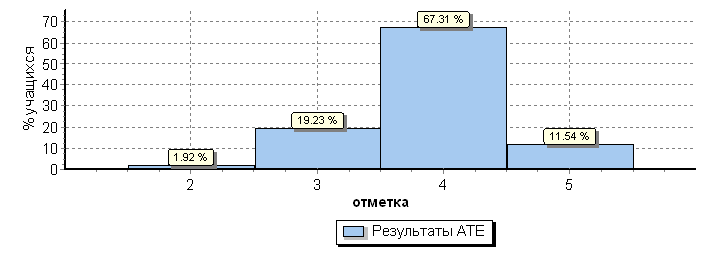 ООООООООКол-во уч.Распределение групп баллов в %Распределение групп баллов в %Распределение групп баллов в %Распределение групп баллов в %ООООООООКол-во уч.2345Вся выборкаВся выборкаВся выборкаВся выборка1792481.12553.920Оренбургская обл.Оренбургская обл.Оренбургская обл.57750.0912.961.325.7Октябрьский муниципальный районОктябрьский муниципальный район521.919.267.311.5 МБОУ "Булановская СОШ им. И.И. Таранова "50202060 МБОУ "Краснооктябрьская СОШ"812.512.5750 МБОУ "Марьевская СОШ"1000100 МАОУ "Нижнегумбетовская СОШ им. С.А. Попова "3033.333.333.3 МБОУ "Новоникитинская СОШ"4025750  МБОУ "Новотроицкая СОШ"2001000 МБОУ "Октябрьская СОШ"29020.775.93.4 Таблица 3 Таблица 3 Таблица 3 Таблица 3 Таблица 3 Таблица 3 Таблица 3АТЕ Распределение групп баллов в  %Распределение групп баллов в  %Распределение групп баллов в  %Распределение групп баллов в  %% успеваемости% качестваАТЕ 2345% успеваемости% качестваОренбургская обл.0,0912,961,325,799,987 МБОУ «Марьевская СОШ»000100100100МБОУ «Новотроицкая СОШ»001000100100МБОУ «Булановская СОШ им. И.И.Таранова»020206010080МБОУ «Октябрьская СОШ»020,775,93,410079,3МБОУ "Новоникитинская СОШ"02575010075МБОУ "Краснооктябрьская СОШ"12,512,575087,575МАОУ «Нижнегумбетовская СОШ им. С.А.Попова»033,333,333,310066,6                                                        Выполнение заданий группами учащихся                                                        Выполнение заданий группами учащихся                                                        Выполнение заданий группами учащихся                                                        Выполнение заданий группами учащихся                                                        Выполнение заданий группами учащихся                                                        Выполнение заданий группами учащихся                                                        Выполнение заданий группами учащихся                                                        Выполнение заданий группами учащихся                                                        Выполнение заданий группами учащихся                                                        Выполнение заданий группами учащихся                                                        Выполнение заданий группами учащихся                                                        Выполнение заданий группами учащихся                                                        Выполнение заданий группами учащихся                                                        Выполнение заданий группами учащихся                                                        Выполнение заданий группами учащихся                                                        Выполнение заданий группами учащихся                                                        Выполнение заданий группами учащихся                                                        Выполнение заданий группами учащихся                                                        Выполнение заданий группами учащихся                                                        Выполнение заданий группами учащихся                                                        Выполнение заданий группами учащихся                                                        Выполнение заданий группами учащихся                                                        Выполнение заданий группами учащихся                                                        Выполнение заданий группами учащихся                                                                 (в % от числа участников)                                                                 (в % от числа участников)                                                                 (в % от числа участников)                                                                 (в % от числа участников)                                                                 (в % от числа участников)                                                                 (в % от числа участников)                                                                 (в % от числа участников)                                                                 (в % от числа участников)                                                                 (в % от числа участников)                                                                 (в % от числа участников)                                                                 (в % от числа участников)                                                                 (в % от числа участников)                                                                 (в % от числа участников)                                                                 (в % от числа участников)                                                                 (в % от числа участников)                                                                 (в % от числа участников)                                                                 (в % от числа участников)                                                                 (в % от числа участников)                                                                 (в % от числа участников)                                                                 (в % от числа участников)                                                                 (в % от числа участников)                                                                 (в % от числа участников)                                                                 (в % от числа участников)                                                                 (в % от числа участников)Максимальный первичный балл: 21Максимальный первичный балл: 21Максимальный первичный балл: 21Максимальный первичный балл: 21Максимальный первичный балл: 21Максимальный первичный балл: 21Максимальный первичный балл: 21Максимальный первичный балл: 21Максимальный первичный балл: 21Максимальный первичный балл: 21Максимальный первичный балл: 21Максимальный первичный балл: 21Максимальный первичный балл: 21Максимальный первичный балл: 21Максимальный первичный балл: 21Максимальный первичный балл: 21Максимальный первичный балл: 21Максимальный первичный балл: 21Максимальный первичный балл: 21Максимальный первичный балл: 21Максимальный первичный балл: 21Максимальный первичный балл: 21Максимальный первичный балл: 21Максимальный первичный балл: 21                                                                                                                                                                                  Таблица 4                                                                                                                                                                                  Таблица 4                                                                                                                                                                                  Таблица 4                                                                                                                                                                                  Таблица 4                                                                                                                                                                                  Таблица 4                                                                                                                                                                                  Таблица 4                                                                                                                                                                                  Таблица 4                                                                                                                                                                                  Таблица 4                                                                                                                                                                                  Таблица 4                                                                                                                                                                                  Таблица 4                                                                                                                                                                                  Таблица 4                                                                                                                                                                                  Таблица 4                                                                                                                                                                                  Таблица 4                                                                                                                                                                                  Таблица 4                                                                                                                                                                                  Таблица 4                                                                                                                                                                                  Таблица 4                                                                                                                                                                                  Таблица 4                                                                                                                                                                                  Таблица 4                                                                                                                                                                                  Таблица 4                                                                                                                                                                                  Таблица 4                                                                                                                                                                                  Таблица 4                                                                                                                                                                                  Таблица 4                                                                                                                                                                                  Таблица 4                                                                                                                                                                                  Таблица 4АТЕАТЕАТЕКол-во уч.1234567891011121314151617К117К2АТЕАТЕАТЕКол-во уч.Макс
балл112111111112111121Вся выборкаВся выборкаВся выборка179248669483736762899167595691648360413735Оренбургская обл.Оренбургская обл.5775689691727777958994645691629063484038Октябрьский муниципальный район52449090779075908188676077609446293013Достижение требований ФК ГОСДостижение требований ФК ГОСДостижение требований ФК ГОСДостижение требований ФК ГОСДостижение требований ФК ГОСДостижение требований ФК ГОСДостижение требований ФК ГОСДостижение требований ФК ГОС№Проверяемый элемент содержания/ требования к уровню подготовки выпускниковМакс
баллПо АТЕСредний % выполненияСредний % выполнения1№Проверяемый элемент содержания/ требования к уровню подготовки выпускниковМакс
баллПо АТЕПо регионуПо РоссииПо России52 уч.5775 уч.179248 уч.179248 уч.1Знать/понимать географические особенности природы России.1446866662Уметь анализировать информацию, необходимую для изучения географических объектов и явлений1909694943Знать/понимать географические особенности основных отраслей хозяйства России.
Уметь использовать знания и умения в практической деятельности и повседневной жизни для анализа и оценки разных территорий с точки зрения взаимосвязи природных, социально-экономических, техногенных объектов и процессов 2909183834Уметь выделять существенные признаки географических объектов и явлений1777273735Уметь использовать знания и умения в практической деятельности и повседневной жизни для определения различий во времени, чтения карт различного содержания 1907767676Знать/понимать географические особенности географических районов России.
Уметь выделять существенные признаки географических объектов и явлений1757762627Уметь использовать знания и умения в практической деятельности и повседневной жизни для определения различий во времени, чтения карт различного содержания1909589898Знать/понимать смысл основных теоретических категорий и понятий; особенности размещения основных видов природных ресурсов, их главные месторождения и территориальные сочетания; численность и динамику населения мира, отдельных регионов и стран; основные направления миграций населения мира; различия в уровне и качестве жизни населения мира; географические особенности отраслевой и территориальной структуры мирового хозяйства;
специализацию стран в системе международного географического разделения труда; географическую специфику отдельных стран и регионов; их различия по уровню социально-экономического развития; специфику географического положения и административно-территориальное устройство Российской Федерации;  географические особенности природы России; географические особенности населения России; географические особенности основных отраслей хозяйства России; географические особенности географических районов России; роль и место России в современном мире1818991919Уметь определять и сравнивать по разным источникам информации географические тенденции развития природных, социально-экономических и геоэкологических объектов, процессов и явлений18894676710Знать/понимать географическую специфику отдельных стран и регионов; их различия по уровню социально-экономического развития.
Уметь выделять существенные признаки географических объектов и явлений16764595911Знать/понимать географическую специфику отдельных стран и регионов, их различия по уровню социально-экономического развития16056565612Знать/понимать географические особенности отраслевой и территориальной структуры мирового хозяйства, размещения его основных отраслей27791919113Уметь оценивать ресурсообеспеченность отдельных стран и регионов мира16062646414Уметь  сопоставлять географические карты различной тематики19490838315Уметь анализировать информацию, необходимую для изучения географических объектов и явлений14663606016Уметь использовать знания и умения в практической деятельности и повседневной жизни для объяснения и оценки разных территорий с точки зрения взаимосвязи природных, социально-экономических, техногенных объектов и процессов12948414117К1Уметь использовать знания и умения в практической деятельности и повседневной жизни для анализа и оценки разных территорий с точки зрения взаимосвязи природных, социально-экономических, техногенных объектов и процессов 23040373717К2Уметь использовать знания и умения в практической деятельности и повседневной жизни для анализа и оценки разных территорий с точки зрения взаимосвязи природных, социально-экономических, техногенных объектов и процессов 113383535Гистограмма соответствия отметок за выполненную работу и отметок по журналуГистограмма соответствия отметок за выполненную работу и отметок по журналуГистограмма соответствия отметок за выполненную работу и отметок по журналуГистограмма соответствия отметок за выполненную работу и отметок по журналу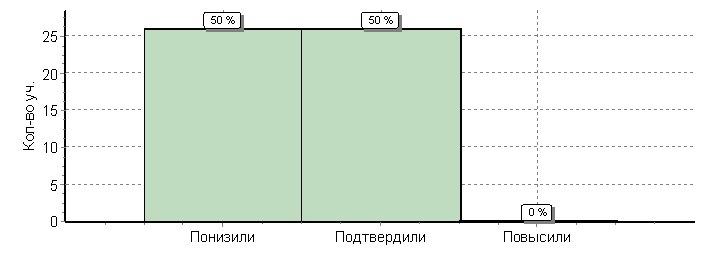 Кол-во уч.%Понизили ( Отм.< Отм.по журналу)2650Подтвердили(Отм.=Отм.по журналу)2650Повысили (Отм.> Отм.по журналу)00Всего*:52100